参加の手引き【かみかわ野あそびくらぶ～お泊り会～】2023年2月4日（土）～5日（日）【挨拶】この度は、埼玉県立神川げんきプラザ主催事業「かみかわ野あそびくらぶ・お泊り会」にご応募いただき誠にありがとうございます。つきましては、本手引きに目を通していただき、当日までにご準備をお願いいたします。なお、ご不明な点やご質問がありましたら、お気軽に神川げんきプラザまでお問い合わせください。安全で楽しい活動となるよう職員一同運営に励んでまいりますので、ご協力宜しくお願いいたします。１. 今後のお手続き　※本イベントは、事前申込いただき当選された方、対象のイベントです。《当選連絡～当日まで》①「参加申込書」を1月7日（土）までに提出・提出方法は、メールまたはFAX、郵送にてご送付ください。※メールで提出される方は、件名に「おさんぽお泊り会」とご記入ください。➁「参加同意書(体温チェック表含む)」のご用意・「参加同意書」に必要事項の記入をお願いします。・「体温チェック表」にイベント当日から起算して、2週間前からの検温結果を記録してください。➂参加費のご用意　※当日、受付でお支払いいただきます。中学生以上7,500円　小学生6,500円　未就学児5,000円　３歳以下3,000円（なるべく釣銭のないよう、ご用意ください。）※参加費に含まれるもの　　→　活動費、保険料などを含みます。※参加費に含まれないもの　→　自宅から集合解散場所までの交通費、その他個人的にかかる費用。➃持ち物のご準備　　・「5．持ち物」参照。２. 集合・受付・解散【集合】2月4日（土）１１：００　（受付　１０：３０）神川げんきプラザ・事務所集合時間に間に合わない場合は、早めに電話でご連絡ください。電話番号　０４９５－７７－３４４２（神川げんきプラザ）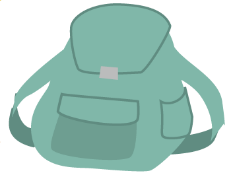 【受付】参加費の支払い、「参加同意書」の提出【解散】2月5日（日）１４：３０　神川げんきプラザ３. イベント概要寒い季節こそ外で思いっきり遊ぼう！神川げんきプラザ周辺の自然で、春の準備をしている植物や生き物を発見しよう！大人も子どもに混ざって楽しもう！そして２日目は、アウトドアクッキング！自分で作るごはんは、特別な味かも！※状況によって、プログラムを変更することがあります。あらかじめご了承ください。４. 生活案内 ○本館泊 ・備え付けのタオル・歯ブラシ等はありませんので、ご持参ください。 ・貴重品は自己管理となります。ご承知おきください。○入浴 ・本館内の浴室を使用します。リンスインシャンプー、ボディソープは備え付けがございます。 ・入浴は決められた時間内にお入りください。○食事 ・アレルギー等、食物制限のある方は、参加申込書にて事前にご連絡ください。 ・離乳食など、小さなお子様向けの特別食はご用意ございません、ご家族であらかじめご準備ください。５．持ち物※★印のものは当日受付時にお渡しください。※新型コロナウイルス感染予防対策のため、マスクの着用は必須となります。６．服装について自然の中の施設ですので、虫刺されやケガの予防のために、以下の点にご注意ください。　野外で活動するので、サンダルやメッシュ地の靴は避けてください。　野外に出る時は、帽子・長ズボン・靴下を着用し、できるだけ肌の露出を避けてください。　気温にあわせて着脱できるような服装をおすすめします。※熊谷市の気温を参考にしてください。　雨予報の際は、長靴があると良いです。７．キャンセルお申し込み後にキャンセルされる場合、下記のとおりキャンセル料をいただきます。（電話受付時間：9:00～17:00）※振込み手数料は、ご負担ください。８．保険についてイベント中に事故が発生した場合に備えて、傷害保険を掛けております。ご自身で別途保険に加入いただいても構いませんが、その場合も参加費は同じになります。９．オンラインアルバムについて埼玉県立神川げんきプラザでは、キャンプにご参加いただきました方に、GMOペパボ株式会社が提供する写真共有・保存サービス「30days  AlbumTM」というオンラインアルバムを利用して、活動の写真を閲覧・提供を実施しております。参加するにあたり、オンラインアルバムの運用・利用方法に関して、内容をご確認の上、参加同意していただきますようお願い申し上げます。神川げんきプラザでの主催事業の写真をオンラインアルバム「30days  AlbumTM」に掲載いたします。このサービスはGMOペパボ株式会社が提供する写真共有・保存サービスであり、利用にあたってはGMOペパボ株式会社の定める「30days  AlbumTM利用規約」が適用されることをご承認いただきます。「30days  AlbumTM」オンラインアルバムは、URLとパスワードをお持ちの方のみ写真が閲覧できる写真閲覧サービスです。そのため、『URL』および『合言葉』を他者に教えること、ダウンロードした写真をブログやSNS（フェイスブックやウェブサイト）等、不特定多数の目に触れるような場において公開、使用することは禁止いたします。写真は、キャンプ終了後7日以内に掲載し、30日間のみ閲覧可能です。オンラインアルバムの写真に関しては、保護者様から削除依頼があった場合は、速やかに削除いたしますが、その他の写真に関する個別対応は致しかねます。写真の著作権は神川フィールドパートナーズに帰属するものとし、著作権法等の法令に抵触するなど悪質な行為があった場合には、著作権者より法的措置を講じられる場合があります。また、活動写真を当グループ・埼玉県・当施設のパンフレットやホームページなどで使用させていただく場合があります。これらの写真は、催事企画の広報活動・報告書以外の用途に使用することは一切ございませんので、予めご了承くださいますようお願い申し上げます。何かご質問や不明点がございましたらお問い合わせください。１０．交通案内○自動車利用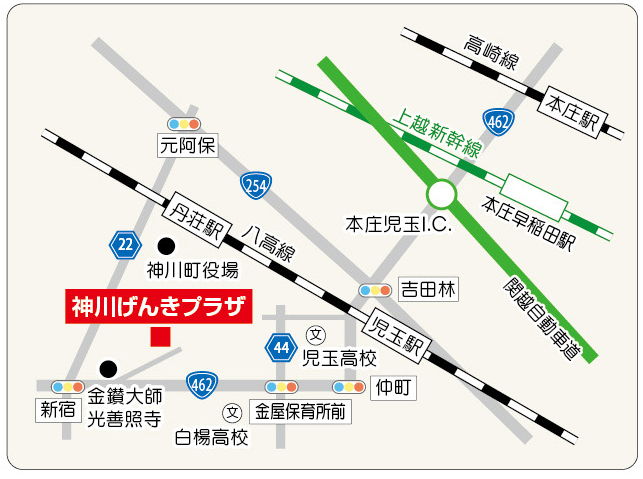 関越自動車道　本庄児玉ICより国道462号を利用12km。○電車利用ＪＲ高崎線「本庄駅（南口）」、ＪＲ八高線「丹荘駅」よりバス「神泉総合支社行き」乗車、「池田バス停」下車後、徒歩１５分。※バスの時間に関しては、道路状況によって変わることがございますので、ご注意ください。詳しくは、朝日バス本庄営業所（ＴＥＬ：0495－21－7703）でご確認ください。ご質問やご不安な点がございましたら、【0495-77-3442】まで、お気軽にご連絡ください。スタッフ一同、みなさんに会えることを楽しみにしています！日程午前午後夜２月4日(土)はじまりのつどいであいのゲーム昼食（持参弁当）自然遊び夕食ナイトアクティビティ（自由参加）フリータイム（入浴）・消灯２月5日(日)朝食荷物整理アウトドアクッキング昼食片づけおわりのつどい持ち物備　　考★参加同意書署名のうえ、当日お持ちください。★参加費なるべく釣銭のないようにご用意ください。常備薬・保険証必要な方はご用意ください。マスク新型コロナ感染予防対策のため、活動に応じて着用します。予備も複数ご持参ください。マスクケースorジッパー付き袋マスクを外した際の、保管用袋として使用します。※名前の記入をお願いします。初日のお昼ご飯お弁当をご持参ください。げんきプラザでは調達できません。リュックサック外で活動する際に、家族分の雨具や水筒を持っていくのに使います。筆記用具活動後のアンケート記入時に使用しますのでご用意ください。上履き館内での宿泊です。かかとのある靴をご用意ください。（雨天時体育館で活動します） 軍手活動中のケガ防止のために使用します。火を扱いますので、綿性の物をお持ちください。※滑り止めのゴムが付いたものは、火の熱で溶ける恐れがあるため使用できません。帽子ニット帽などがオススメです（耳が隠れると暖かいです）。雨具少量の雨でも外で活動します。上下セパレートタイプのものが望ましいです。懐中電灯orヘッドライト夜間の活動時に使用します。必要な方はお持ちください（家族で１個） 着替え、防寒着＆防寒具１泊２日分をご用意ください。また、少量の雨天でも外で活動しますので、予備もお持ちください。時期的に冷えますので、防寒着もご用意ください。洗面用具 ＆入浴セットドライヤー 浴室にリンスインシャンプー、ボディソープはございます。歯ブラシ・歯磨き粉は持参してください。必要な方はドライヤーを持参してください。電源の関係で1家族1台までとします。タオル入浴時、汗をかいた時に使います。複数枚ご用意ください。ペットボトル・水筒脱水にならないようにご用意ください。施設に自動販売機、冷蔵庫があります。冷蔵庫に飲み物を保管する場合は、名前を書いて自己管理をお願いします。ボードゲームカードゲームなど お部屋の中で遊べるボードゲームやカードゲーム等を持参してもかまいません。 その他日焼け止め、虫除け、ビニール袋など。必要な方はお持ちください。キャンセル1/31（火）4日前2/1（水）3日前2/2（木）2日前2/3（金）前日2/3（金）前日2/4(土)当日キャンセル1/31（火）4日前2/1（水）3日前2/2（木）2日前17時まで17時以降2/4(土)当日中学生以上0円3,000円3,000円3,000円7,500円7,500円小学生0円2,600円2,600円2,600円6,500円6,500円未就学児0円2,000円2,000円2,000円5,000円5,000円3歳以下0円1,200円1,200円1,200円3,000円3,000円％40％40％40％100％100％